To: All-District Choir Participants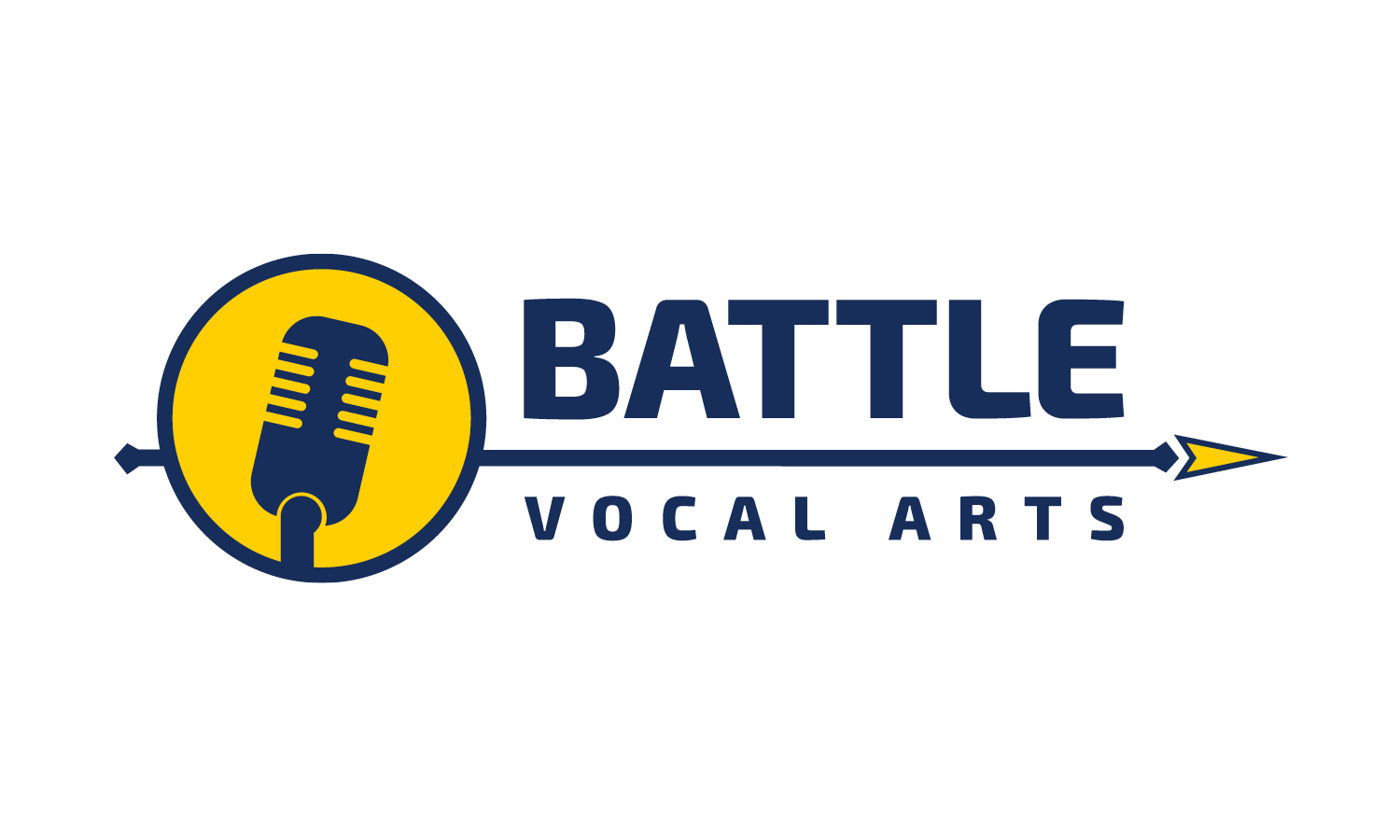 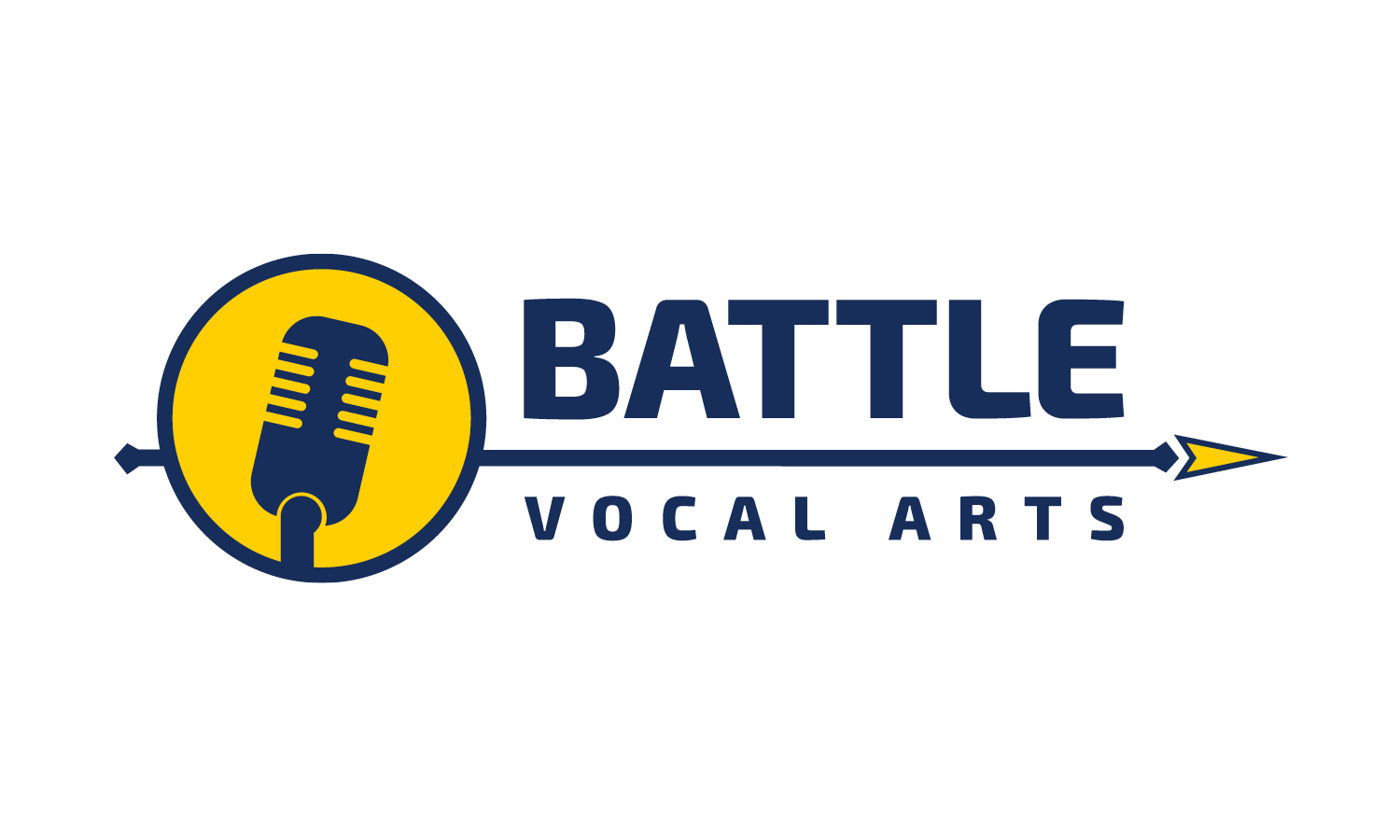 From: Jazz Rucker, Director of Vocal ArtsSubject: All- District Choir/All-State AuditionsDATE: November 4th, 2017Moberly High School1625 Gratz Brown StMoberly. MO 652707:15am – Arrive at Hickman High School (FINE ARTS BUIDLING SIDE)off 7th street across from Dairy Queen7:30 – Depart to Moberly High School8:30 – Audition numbers given out9:00 – Rehearsal Begins!9:30 – Auditions Begin!10:15 – Junior/Senior Choir Break10:30 – Freshman/Sophomore Choir Break12:00pm – Lunch @ the RUCKER’s!1:30 – Rehearsals continue4:30 – Break to change into concert attire5:00 – Concert FREE AND OPEN TO PUBLICFamily/Friends are encouraged to attend! What To Bring:Concert AttireBLACK DRESS SHOESBLACK DRESS SOCKSRehearsal attireNice, but comfortable (it’s a long day of SINGING!)Black Folder Yes, you can use your Battle Vocal Arts oneALL MUSICREMEMBER, REMEMBERTravel Notes!You will be on board with RBHS and HHS directors and students. I am departing early to help setup. You will be picked up and dropped off at Hickman. If your family picks you up after the concert from Moberly I need to know!	9/10  https://drive.google.com/open?id=0B_jDqqmn-JT0X2MwSXNqUV95S3c11/12 https://drive.google.com/open?id=0B_jDqqmn-JT0MnQzWmoxRW92WlUThanksJazz RuckerDirector of Vocal Arts